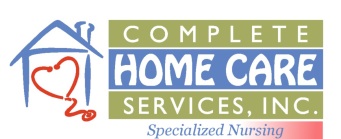 REFERRAL FORM FOR HOME CARECLIENT INFORMATION:						Referral Date:______/______/______Last Name: ________________________ Middle Initial:___   	    First Name:_______________________________Address:______________________________ Apt #:______   City:____________ State: NY  Zip Code:___________Primary Language:________________ 	Home Phone #:___________________	 Phone #:________________Gender: ⁭Male	⁭Female	Date of Birth:_____________	Social Security #:____________________________Medicaid #:________________	Medicare #:_____________________	Other Insurance:______________________If doesn’t have Medicaid, does client want to apply?  ⁭Yes   ⁭No             Re-referral?  ⁭Yes   ⁭No              Was Client informed of referral? ⁭Yes  ⁭No	Best time to call Client?____________________________________Emergency Contact:______________________	Relationship:_______________	Phone #:______________________TRANSITIONAL:Current Services in the home?  ⁭Yes  ⁭No   Vendor Providing Services: CHHA____________________________ LHCSA__________________________________Current service hours in place : ______Hours   X   ______DaysREASON FOR REFERRAL:Patient has difficulty with the following:⁭Dressing	⁭Walking	⁭Bathing	⁭Shopping	⁭Cooking	⁭Vision		⁭Eating⁭Toileting	⁭Shortness of Breath		⁭Housekeeping		⁭Getting to medical appointmentsPlease list any medical problems the client is experiencing any anything we should know about the clients homecare needs: _________________________________________________________________________________________________________________________________________________________________________________________________________REFERRAL SOURCE  INFORMATION:Name and Title:_______________________________________	Organization:__________________________________ Tel #:___________________________	Fax #:____________________Email:__________________________________Address:_______________________________________   City:: ______ Zip Code:____________SELF Referral:If SELF referral, how did the PM hear about C?  _______________________________________________________________________________________________________________________________________________E-MAIL Referral to: Intake@Completehcs.com or FAX to: 718- 525- 4305 * This form contains information that is confidential and intended solely for the use of the individual or entity to whom they are addressed. If you received this transmission in error please notify the sender as soon as possible. If you are not the named addressee please refrain from disseminating, distributing, or copying this form and please delete or discard from your entity or system.*